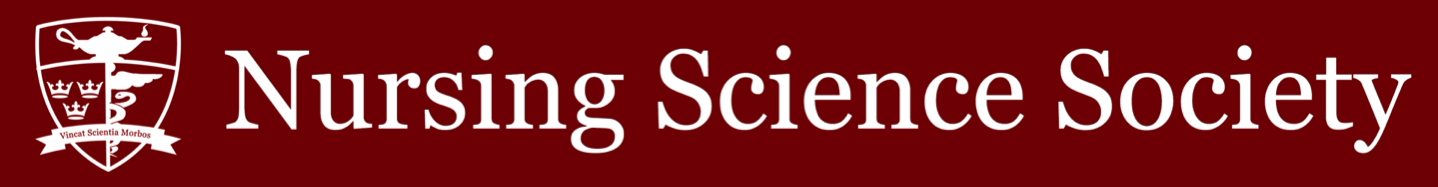 Date: November 16, 2022			                                  		           Time: 1900Minutes Taker (Position): Herbert Song (Vice President, Operations), Meera Rahim (Intern to the Vice President, Operations)Purpose of Meeting: NSS Assembly MeetingIn Attendance:✓ Crystal Sau (President) ✓ Dylan Rodgers (Vice President,         University Affairs)✓ Herbert Song (Vice President, Operations)✓ Ali Akbari (Senator) ✓ Vidhi Patel (Intern to the President)✓ Sophia Gill (Intern to the VPUA)✓ Meera Rahim (Intern to the VPOPs)✓ Hannah Latimer (Intern to the Senator)✓ Sophia Lebedko (Assembly Speaker)✓ Victoria Mihaylova (Academics & Professional Development Commissioner)✓ Stacy Boldyrev (Social Issues Commissioner)✓ Victoria Okwudi (Health and Wellness Commissioner)✓ Hikari Asaoka (Events Commissioner)☐ Christina Pillkahn (Interprofessional    Commissioner)✓ Anita Thevarajah (Director of Global Health) ✓ Mackenzie (Mack) Woods (Head Cape) ✓ Chloe Wong (CNSA Official    Delegate) ☐ TBD (CNSA Associate Delegate) ☐ TBD (International Student    Representative)☐ TBD (BIPOC Student    Advocate)☐ Liam Murdock (Class of 2023 President)✓ Sydney Pinto (Class of 2024 President)✓ Holly Burrows (Class of 2025 President)✓ Emma Colasante (Class of 2026 President)✓ Charlotte Pollard (AST Class of 2023 President)✓ Shae-Lynn Koe (AST Class of 2024 President)Meeting Minutes:19:01	Meeting begins.19:01	Guest speakers Derrick Willcott and Jessica Gibson talk about home care nursing and employment opportunities with Bayshore Home Care Services.19:37	Motion 1, approval of the meeting agenda of November 16, 2022, is passed.19:38	Motion 2, approval of the meeting minutes of November 2, 2022, is passed. 19:45	Motion 3-10, ratification of the 2023 Nursing Orientation Council - Mackenzie (Mack) Woods as Head Cape; Shae Mckenzie as Socials Coordinator; Maddie Uba as Logistics Coordinator; Talis Devenish as Logistics Coordinator; Griffin Baker as Finance Coordinator; Ella Magee as Fundraising Coordinator; Kathleen Robson as Handbook Coordinator and EDI+I Coordinator; and Rebecca Brankovic as Academics Coordinator - is passed.19:47	President’s report. Welcome to new members. Executive’s term will be ending in two weeks on Dec. 1, 2022. AMS assembly on Nov. 3. Reached quota on required number of volunteers for Good Times Diner collaboration on Nov. 23. Potential meningitis B awareness and protection campaigns to be planned as  university students are at high risk. Vaccinations may be offered by Student Wellness Services. Advocated for formal academic accommodations with NOC at Orientation Summit. Graduation and awards for AST 2022 underway. No applications submitted for 2023 Executive Team. 19:51	Vice President of Operations’ report. Welcome to new members. A reminder to complete transition manuals for those ending their term this December and send to VPUA. Will be presenting a financial report of this year’s spending at the next meeting. Financial surplus minimized but still present for stability. Jacket bars picked up from Quick Sew. Soup orders due by the end of day, catering order to be submitted tomorrow. 17:53	Vice President of University Affairs’ report. AST 2024 President and CNSA OD hired, potential application CNSA AD. Will be volunteering at Good Times Diner collaboration next week. Open to questions about the executive role. Welcome to the ratified NOC team. Transition manuals due Nov. 30.  19:56	Senator’s report. Nothing to report. 19:57	Presidential Intern’s report. Interns will be discussing the year project this week. 19:58	VPOPs Intern’s report. Nothing new to report.19:58	VPUA Intern’s report. Attended November AMS meeting. Working on gaining access to NSS email account. 19:59	Intern to the Senator’s report. Nothing to report. Open to helping with new tasks.19:59	Academics and Professional Development Commissioner’s report. Planning pharmacology Study Buddies sessions going well. Biochemistry session is still being developed, aiming to find one more tutor. Working on providing tutors with content from professors sooner.20:00	Health and Wellness Commissioner’s report. Meeting with faculty member next week to discuss wellness among nursing students for the next semester. Reached out to Hikari about creating winter care packages.20:01 	Events Commissioner report. Emailed Queen’s event services about Ban RIgh Hall use for formal, $1500 per day. Possible need for $5 entrance fee to offset high costs. Created a survey for students to gauge interest in a formal event. Potential money left from tickets could be used for decorations.20:02 	Social Issues Commissioner report. Nothing to report. 20:02	CNSA Official Delegate’s report. Introduction. Reviewed transition manual. National Nursing Student Week is next week, considering possible event ideas. Notification of national conference occurring in late January. 20:05	Head Cape’s report. Introduction. Transition meeting held with 2022 Head Cape. Cape hiring process to begin shortly. Went to the Orientation Summit with the NSS President to learn about logistics and next steps. Summit discussion included the possibility of changing the two-weekend split into consecutive days. 20:06	Director of Global Health’s report. Nothing to report. 20:08	Class of 2026 President’s report. RBC bank account appointment tomorrow. QSSETs will be occurring on Nov. 29 for NURS 103, Nov. 30 for NURS 101. No responses to Microsoft Form. Meeting with VPs tomorrow. VP of Fundraising hoping to create an Instagram account for Class of 2026 for improved communication.20:10	Class of 2025 President’s report. Successful transition meeting with Year 1 Class Council. Waiting on cheques to be delivered for NSS sale, will follow up regarding longer than usual delivery times. Increased promotion of the Assassins game. Planning to move the game to the end of November. Planning to order blood pressure cuffs this Friday at the Class Council meeting.20:10	Class of 2024 President’s report. Reached out to professors regarding QSSETs, planned for Dec. 1 and 2 for NURS 305/325. QSSETs for NURS 372/373 facilitated by VPUA.20:11	Class of 2023 President’s report. Nothing to report.20:11	AST Class of 2024’s report. Introduction. Nothing to report. 20:13	AST Class of 2023’s report. Jacket crests have been revised to include ‘AST 2023.’ Class has been notified of Q&A session happening on November 24. 20:13	Question period. CNSA OD: What are QSSETs? NSS President: QSSETs are evaluations of professor’s teaching that occur at the end of each semester.  Class of 2026 President: What material are the jackets made out of? NSS President: Windbreaker material. Intern to the VPOPs: What can NSS do to ensure strong representation among NOC and CAPEs in providing a safe space for incoming nursing students? Head Cape: Questions on application about EDII and its integration inclusion. Kathleen Robsen as EDII Coordinator. CAPE application is entirely inclusive with strict policies that must be approved by NSS Executives.  20:17	Discussion period. NSS President: Possibility of UWorld student discount. Would this benefit nursing students given high rate of UWorld usage among graduating Queen’s nursing students. Senator: Wait until Class of 2023 and AST Class of 2023 President are present for further discussion. Class of 2026 President/Interns/CNSA OD: Looking for insight into NURS 101 discussion this week on sexual assault and domestic violence (SA/DV) at Queen’s. Students in NURS 101 recounted a story shared by course professor about an experience of SA shared during the lecture on Tuesday November 15, 2022. In addition, a poster being displayed and spread across campus containing specific information, was brought to the Assembly’s attention. This includes the anonymous dissemination of the following statements: (1) The former Associate Director of Undergraduate Nursing at the SON was “fired” from the role related to SA. (2) Statements on the SON budget and student wellbeing. It was confirmed by the NSS President that the first point of information is untrue. The factual basis and quality of other statements cannot be entirely determined at this time, but the feelings of those impacted by the poster are valid, and there is compassion to be given for anyone that has experienced SA or trauma of any sort. Some students in NURS 101 expressed concern for their personal safety as a result of the story shared during lecture, including the statement by the professor that SA is the highest among nursing students compared to students in other faculties/schools at Queen’s. Such data is confidential and inaccessible to NSS - cannot confirm nor deny. NSS President plans to inquire about rates of SA across various faculties and whether they have access to such data at the upcoming Presidents’ Caucus at the AMS. Takeaway is for future focus on student wellbeing and support, particularly in regard to sexual violence prevention and response. Resources for student safety were mentioned and reporting tools were shared with students. NSS President: Was a trigger warning given prior to the discussion on SA/DV? Interns/Class of 2026 President/CNSA OD: NURS 101 students recalled that a trigger warning was not given prior to the discussions surrounding SA during their NURS 101 lecture. Some NURS 101 students shared their feelings of increased stress, psychological trauma, and vulnerability after their lecture on Tuesday November 15, 2022 and the amalgamation of previous lectures. There were concerns about student wellbeing regarding experiences of SA, retraumatization, and vicarious traumatization as a result of the story, poster, and discussion during the lecture. VPOPs: Discussed evidence on trigger warnings. Although the literature is mixed, current best practice remains the inclusion of trigger warnings at the start of emotionally-charged/sensitive conversations. VPOPs: From a trauma-informed perspective, how can students and faculty alike create more positive spaces as events like these may occur in the future? Intern to the VPOPs: This incident created unneeded discourse and profited off one’s valid experience and trauma. Could have been handled with greater focus on future needs related to safety and inclusivity which would have resulted in a calmer, more respectful conversation among students. Importance of proper policies and procedures. Health and Wellness Commissioner: Strongly agree. Importance of avoiding countertransference in trauma-informed care and exercising caution when discussing possibly triggering topics. Senator: Possibility to discuss concerns with Laurie Gedcke-Kerr, Associate Director of Undergraduate Nursing Programs. Some NURS 101 students expressed confusion and worry by the gravity of the discussions. These are thoughts and emotions held by many of their fellow classmates, as expressed by the students. As a result, nursing students living on campus residences stated they felt uncomfortable in their residences, on campus, in Kingston, and beyond. These thoughts and feelings stem from anxieties due to the existing history of SA of people across Queen’s campus and in Kingston. NSS Assembly: In agreement. The Assembly members believe in supporting students and individuals that have experienced SA. These conversations require a greater level of respect, compassion, understanding, and care, when they are had. The importance of student safety was reiterated.20:42	Motion to adjourn the meeting of November 16, 2022 is passed.